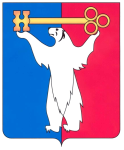 РОССИЙСКАЯ ФЕДЕРАЦИЯКРАСНОЯРСКИЙ КРАЙНОРИЛЬСКИЙ ГОРОДСКОЙ СОВЕТ ДЕПУТАТОВР Е Ш Е Н И ЕО внесении изменения в решение Городского Совета от 25.04.2000 № 458«О гербе муниципального образования город Норильск»В соответствии со статьей 28 Устава муниципального образования город Норильск, Городской СоветРЕШИЛ:1. Внести в Положение о гербе муниципального образования город Норильск, утвержденное решением Городского Совета от 25.04.2000 № 458 (далее - Положение), следующее изменение:пункт 2.3 Положения изложить в следующей редакции:«2.3. Использование изображения (отдельных элементов) герба в иных целях допускается по решению комиссии Норильского городского Совета депутатов по законности и местному самоуправлению. При наличии указанного решения уполномоченным органом выдается разрешение, порядок оформления которого устанавливается Администрацией города Норильска.Использование изображения (отдельных элементов) герба в коммерческих целях осуществляется на платной основе. Порядок взимания платы  устанавливается Администрацией города Норильска.».2. Контроль исполнения решения возложить на председателя комиссии Городского Совета по законности и местному самоуправлению Соломаху Л.А.3. Решение вступает в силу через десять дней со дня опубликования в газете «Заполярная правда».« 16 » июня 2015 года№ 25/4-560Глава города НорильскаО.Г. Курилов